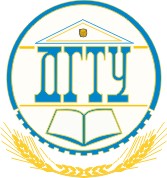 МИНИСТЕРСТВО НАУКИ И ВЫСШЕГО ОБРАЗОВАНИЯ РОССИЙСКОЙ ФЕДЕРАЦИИ ФЕДЕРАЛЬНОЕ ГОСУДАРСТВЕННОЕ БЮДЖЕТНОЕ ОБРАЗОВАТЕЛЬНОЕ УЧРЕЖДЕНИЕ ВЫСШЕГО ОБРАЗОВАНИЯ  «ДОНСКОЙ ГОСУДАРСТВЕННЫЙ ТЕХНИЧЕСКИЙ УНИВЕРСИТЕТ» (ДГТУ) Колледж экономики, управления и праваМетодические указанияпо организации практических занятийпо междисциплинарному курсу 04.02 Основы анализа бухгалтерской отчетностиСпециальность38.02.01 Экономика и бухгалтерский учет (по отраслям)Ростов-на-Дону2022Методические указания по междисциплинарному курсу 04.01 Технология составления бухгалтерской отчётности разработаны в соответствии с  актуализированным ФГОС СПО по специальности 38.02.01 Экономика и бухгалтерский учет (по отраслям) и предназначены для студентов и преподавателей колледжа. Методические указания определяют этапы выполнения работы на практическом занятии, содержат рекомендации по выполнению заданий, а также перечень рекомендуемых учебных изданий, Интернет-ресурсов, дополнительной литературы.Составитель (автор):     Т.Г.Якунина,         преподаватель колледжа ЭУПРассмотрены  на  заседании  предметной (цикловой) комиссии специальности  38.02.01 Экономика и бухгалтерский учёт (по отраслям)Протокол № 10 от  «30» июня  2022 г Председатель П(Ц)К специальности ___________        И.А. Вовченко                                                                                                         личная подпись                           и  одобрены решением  учебно-методического совета колледжа. Протокол № 6 от  «30» июня  2022 гПредседатель учебно-методического совета  колледжа   ___________        С.В.Шинакова           личная подпись                           Рекомендованы к практическому применению в образовательном процессе.ВведениеСогласно учебного плана специальности 38.02.01 Экономика и бухгалтерский учет (по отраслям) по МДК 04.02 Основы анализа бухгалтерской отчетности объем практических занятий предусматривает 22 час.При выполнении практических занятий у обучающихся формируется следующая  профессиональная компетенция:     ПК 4.4 Проводить контроль и анализ информации об имуществе и финансовом положении организации, её платежеспособности и доходности.формируются общие компетенции:ОК 1. Понимать сущность и социальную значимость своей будущей профессии, проявлять к ней устойчивый интерес.ОК 2. Организовывать собственную деятельность, выбирать типовые методы и способы выполнения профессиональных задач, оценивать их эффективность и качество.ОК 3. Принимать решения в стандартных и нестандартных ситуациях и нести за них ответственность.ОК 4. Осуществлять поиск и использование информации, необходимой для эффективного выполнения профессиональных задач, профессионального и личностного развития.ОК 5. Владеть информационной культурой, анализировать и оценивать информацию с использованием информационно-коммуникационных технологий.ОК 6. Работать в коллективе и команде, эффективно общаться с коллегами, руководством, потребителями.ОК 7. Брать на себя ответственность за работу членов команды (подчиненных), результат выполнения заданий.ОК 8. Самостоятельно определять задачи профессионального и личностного развития, заниматься самообразованием, осознанно планировать повышение квалификации.ОК 9. Ориентироваться в условиях частой смены технологий в профессиональной деятельности.Таблица 1 – Название практического занятия, формируемые компетенции и количество часов на каждую темуКритерии оценивания практических занятий Оценка знаний обучающегося по практическим работам осуществляется по следующим критериям:знание основных теоретических положений;умение самостоятельно анализировать;-умение правильно производить расчеты и анализировать полученные результаты;-умение использовать теоретические знания для комплексного решения поставленных задач.  Оценка «отлично» - если обучающийся выполнил работу в полном объеме с соблюдением необходимой последовательности действий. Использует теоретические знания для комплексного решения поставленных задач. Свободно владеет терминологией, в ответе правильно и аккуратно выполняет все записи, делает выводы, убедительно аргументирует собственную позицию.Оценка «хорошо» если обучающийся выполнил работу в полном объеме с соблюдением необходимой последовательности действий, но недостаточно полно. Использует теоретические знания для комплексного решения поставленных задач. Свободно владеет терминологией, в ответе правильно выполняет все записи, однако не все выводы достаточно аргументируются.Оценка «удовлетворительно»- если обучающийся выполнил работу не полностью, в ходе проведения работы были допущены ошибки, испытывает затруднения с выводами, нет аргументированных выводов в ответе нарушается последовательность изложения материала. слабо отвечает (не отвечает) на вопросы преподавателя..Оценка «неудовлетворительно» выставляется в том случае, если обучающийся излагает материал непоследовательно, не демонстрирует знания базовых нормативных актов, не может сделать выводы, допущены грубые ошибки в решении задач или объем выполненной части работы не позволяет сделать правильных выводов.Тема 1 Сущность, назначение и методология анализа финансовой отчетности организации  В результате изучения темы студент должен знать: виды финансово-хозяйственного анализа, методы и приемы экономического анализа; уметь применять основные приемы анализа для решения производственных задач и анализировать финансово-хозяйственную деятельность организации (предприятия) по принятой методике.ПРАКТИЧЕСКОЕ ЗАНЯТИЕ № 1Решение ситуационных задач на расчет влияния факторов на результат с применением метода цепных подстановок и других методов факторного анализа, используя данные конкретных предприятийЦель занятия: -сформировать практические умения и навыки, необходимые в последующей учебной деятельности, путем решения ситуационных задач методом цепных подстановок и другими методами финансового анализа;- внедрение в сознание  студентов значимости  экономического анализа при решении  практических ситуаций;-развивать у студентов умение экономического подхода к решению производственных задач.Методическое обеспечение: инструкция по выполнению задания:  калькулятор.          Ход работы:Ознакомиться с заданиемВыполнить практическое заданиеОтветить на контрольные вопросыВывод                 Основные теоретические положенияЗадача финансового анализа – определить и оценить текущее состояние предприятия, определить параметры которые являются критическими и которые требуют управленческих вмешательств.   В методы финансового анализа включаются: горизонтальный, вертикальный и трендовый анализыГоризонтальный  анализ предприятия дает возможность определить тенденции изменения отдельных статей  и определение их темпов роста Вертикальный анализ  определяет структуру средств предприятия. Целесообразность проведения этого анализа заключается в том, что переход к относительным показателям дает возможность сравнивать экономический потенциал различных по масштабу и объемным показателям предприятий.  Трендовый анализ является одной из разновидностей горизонтального анализа ориентированного в будущее. Одной из главных задач в трендовом анализе является установление закономерностей изменения показателей со временем, а также определение его тенденций.   Основные методы факторного анализа:1) правило применения приема метода абсолютных  разниц.     Необходимо определить какой из факторов оказывает количественное, а какой качественное влияние на результат, затем для определения влияния качественного показателя его отклонение умножается на фактическое или отчетное значение количественного показателя. Для определения влияния количественного показателя на результат, необходимо его отклонение умножить на плановое или базисное значение качественного показателя.2)правило применения метода цепных подстановок.      Последовательно заменяя каждый базисный или плановый показатель отчетным или фактическим, остальные показатели оставляют без изменения и определяют конечный результат. Для расчета влияния каждого фактора из второго расчета вычитается первый, из третьего второй, то есть из последующего предыдущийПрактические заданияЗадание 1 На основании выписки из форм годовой отчетности дать анализ объема  производства методом абсолютных разниц:Задание 2На основании выписки из форм годовой отчетности дать анализ объема выпущенной продукции и рассчитать влияние на отклонение  факторов: 1) изменение количества единиц оборудования. 2) изменение продолжительности работы оборудования ( час) 3) изменение среднечасовой выработки единиц оборудования (использовать метод цепных подстановок)Пример решения заданийКонтрольные вопросы: 1 Виды сравнительного анализа2. Каковы задачи анализа финансовой отчетности? 3. Каково содержание анализа финансовой отчетности?  4. Назовите основные методы анализа финансовой отчетности.Тема 2 Анализ   бухгалтерского балансаПри изучении темы студент должен знать систему показателей, характеризующих финансовое состояние организации и методы их определения; коэффициенты ликвидности и финансовой устойчивости, а также уметь рассчитывать по балансу коэффициенты, характеризующие финансовое состояние организации и давать оценку имущественного положения, финансовой устойчивости, платежеспособности организации.ПРАКТИЧЕСКОЕ ЗАНЯТИЕ № 2Решение ситуационных задач по  анализу платежеспособности и ликвидности экономического субъекта Цель занятия: -сформировать практические умения и навыки, необходимые в последующей учебной деятельности и практической работе, в процессе составления аналитического баланса и для анализа коэффициентов ликвидности платежеспособности -развивать у студентов умение анализировать, делать выводы и обобщения, самостоятельно оформлять результаты анализа.Методическое обеспечение: инструкция по выполнению задания,  калькулятор.             Ход работы:            1.Ознакомиться с заданием            2.Выполнить практическое задание            3.Ответить на контрольные вопросы            4.Вывод                                          Основные теоретические положения         Внешним проявлением финансовой устойчивости организации является ее платежеспособность. Организация считается платежеспособной, если имеющиеся у нее денежные средства, краткосрочные финансовые вложения и активные расчеты покрывают ее краткосрочные обязательства     Для оценки платежеспособности организации используются три относительных показателя ликвидности, различающиеся набором ликвидных средств, рассматриваемых в качестве покрытия краткосрочных обязательств       Наиболее жестким критерием платежеспособности является коэффициент абсолютной ликвидности, который определяется отношением наиболее ликвидных активов к краткосрочным обязательствам. Этот коэффициент показывает, какую часть краткосрочной задолженности фирма может погасить в ближайшее время. Величина этого показателя не должна быть ниже 0,2       Коэффициент критической ликвидности (другое название – промежуточный коэффициент покрытия) отражает платежные возможности организации при условии своевременного проведения расчетов с дебиторами. Промежуточный коэффициент покрытия характеризует ожидаемую платежеспособность организации на период, равный средней продолжительности одного оборота дебиторской задолженности. Этот показатель должен формироваться на уровне минимум 0,7 – 0,8, так как только тогда он подтверждает возможность выполнения организации требуемых обязательств. Низкий уровень рассматриваемого показателя при высоком уровне общей ликвидности свидетельствует о значительном замораживании средств в резервах. И наоборот, высокий уровень может означать чрезмерное накопление средств на денежных счетах      Коэффициент текущей ликвидности (общий коэффициент покрытия) показывает платежные возможности организации, оцениваемые при условии не только своевременных расчетов с дебиторами и благоприятной реализации продукции, но и продажи в случае нужды прочих элементов материальных оборотных средств (запасов). Величина показателя ниже 1 составляет реальную угрозу финансовому состоянию фирмыПрактические заданияЗадание 1Проанализировать состав и динамику активов организации по данным бухгалтерского баланса ООО «Форум»Задание 2Проанализировать состав и динамику пассива организации по данным бухгалтерского баланса ООО «Форум»Задание 3По  показателям бухгалтерского баланса ООО «Форум», указанных в задании 1 и 2 проанализировать   ликвидность организацииКонтрольные вопросы: 1. Охарактеризуйте в целом методику анализа платежеспособности и ликвидности организации. 2. Перечислите основные виды платежеспособности.  3. Какие показатели рассчитываются для характеристики ликвидности организации? 4. Изложите методику анализа ликвидности баланса. ПРАКТИЧЕСКОЕ ЗАНЯТИЕ № 3Решение ситуационных задач по анализу и  определению типов финансовой устойчивости экономического субъектаЦель занятия: -сформировать практические умения и навыки, необходимые в последующей учебной деятельности и практической работе, в процессе составления аналитического баланса и для анализа коэффициентов  финансовой устойчивости; -развивать у студентов умение анализировать, делать выводы и обобщения, самостоятельно оформлять результаты анализа.Методическое обеспечение: инструкция по выполнению задания,  калькулятор. Ход работы:Ознакомиться с заданиемВыполнить практическое заданиеОтветить на контрольные вопросыВыводОсновные теоретические положения    Анализ показателей финансовой устойчивости.  Их значения характеризуют степень защищенности капитала     Коэффициент автономии (собственности, независимости) равен отношению общей суммы собственных средств к активу баланса. Он характеризует независимость организации от кредиторов. Его величина не должна быть меньше 0,5. Это означает, что собственных средств должно быть больше половины всех средств организации, т. е. все обязательства могут быть покрыты собственными средствами. Рост коэффициента автономии свидетельствует об увеличении финансовой независимости организации, снижении риска финансовых затруднений в будущем. Такая тенденция с точки зрения кредиторов повышает гарантированность предприятием своих обязательств.     Коэффициент задолженности (удельный вес заемных средств в составе имущества организации) – показатель, характеризующий общую задолженность организации . Чем выше этот показатель, тем выше степень участия привлеченного капитала в финансировании всего имущества организации.     Коэффициент соотношения заемных и собственных средств. Его значение должно быть меньше 1 Практические заданияЗадание 1  Составьте  бухгалтерский баланс по исходным данным:Задание 2  Проанализируйте показатели финансовой устойчивости по данным баланса Решение представьте в следующей таблице:Контрольные вопросы: 1. В чем заключается оценка финансовой устойчивости организации?  2. От каких факторов зависит финансовая устойчивость? 3. Опишите методику оценки финансовой устойчивости по абсолютным показателям 4. Опишите методику оценки финансовой устойчивости по относительным показателям5. Как определяется величина собственных оборотных средств? 6. Какие источники финансирования считаются нормальными при формировании запасов на предприятии? 7. Какие существуют типы финансовой устойчивости организации? Тема 3 Анализ  отчёта о финансовых результатах   При изучении темы студент должен знать формирование и расчет показателей: прибыли от продаж, прибыли до налогообложения и чистой прибыли, методику анализа уровня и динамики финансовых результатов, факторный анализ прибыли и рентабельности и  систему показателей рентабельности и пути её повышения.ПРАКТИЧЕСКОЕ ЗАНЯТИЕ № 4Решение ситуационных задач по анализу уровня и динамики финансовых результатов и  по анализу влияния факторов на прибыльЦель занятия:-сформировать практические умения и навыки, необходимые в последующей учебной деятельности, путем решения ситуационных задач по расчету, оценке и анализу показателей финансовых результатов, анализу состава и структуры  прибыли до налогообложения; -развивать у студентов умение анализировать, делать выводы и обобщения, самостоятельно оформлять результаты анализа.Методическое обеспечение: инструкция по выполнению задания, калькулятор.           Ход работы:1.Ознакомиться с заданием2.Выполнить практическое задание                   3.Ответить на контрольные вопросы                  4. Вывод Основные теоретические положенияДля любой организации получение финансового результата означает признание обществом  полезности ее деятельности. Как оценочный показатель прибыль характеризует эффективность использования всех ресурсов организации. Являясь конечным результатом деятельности организации, прибыль создает условия для  расширения, развития и повышения конкурентоспособности. Наличие прибыли позволяет удовлетворять экономические интересы государства, организации, работников и собственника. Финансовые результаты деятельности организации в виде прибылей и убытков определяются путем сопоставления ее доходов и расходов в рамках конкретных отчетных периодов.Доходами организации признается увеличение экономических выгод в результате поступления активов (денежных средств, иного имущества) и (или) погашения обязательств, приводящее к увеличению капитала этой организации (за исключением вкладов участников (собственников имущества).Расходами организации признается уменьшение экономических выгод в результате выбытия активов (денежных средств, иного имущества) и (или) возникновения обязательств, приводящее к уменьшению капитала этой организации (за исключением уменьшения вкладов по решению участников (собственников имущества).В Отчете о финансовых результатах доходы по обычным видам деятельности представлены в виде выручки от продаж товаров, продукции, работ, услуг. Расходы по обычным видам деятельности представлены тремя строками:        - себестоимость проданных товаров, продукции, работ, услуг - здесь отражаются затраты на производство продукции, работ, услуг. -коммерческие расходы - здесь отражаются расходы связанные с продажей продукции, работ, услуг (для производственных предприятий) и издержки обращения (для торговых организаций);-управленческие расходы - отражаются управленческие (общехозяйственные) расходы.Прочие доходы и расходы - доходы и расходы, которые не являются предметом обычных видов деятельности. К ним относятся доходы и расходы, связанные с осуществлением финансовых вложений, продажей и прочим выбытием имущества, предоставлением активов во временное пользование за плату, оплатой услуг кредитных организаций, штрафы, пени, неустойки, за нарушение условий хозяйственных договоров; курсовые разницы; прибыли и убытки прошлых лет, выявленные в отчетном году; суммы дооценки (уценки) активов за исключением внеоборотных; суммы кредиторской и дебиторской задолженности, по которым истек срок исковой давности, и др.Сопоставление определенных групп доходов и расходов организации позволяет исчислить важнейшие показатели финансовых результатов ее деятельности:      -валовая прибыль, считается величина, равная разнице между выручкой от продаж товаров, продуктов, работ и услуг без налога на добавленную стоимость и других аналогичных платежей и себестоимостью продаж.      - прибыль (убыток) от продаж товаров, продукции, работ, услуг характеризует финансовый результат от обычных видов деятельности организации и представляет собой разность между выручкой от продаж (без НДС, акцизов и других обязательных платежей) и полной себестоимостью проданных товаров, продукции, работ, услуг.       - прибыль (убыток) до налогообложения представляет собой сумму прибыли (убытка) от продаж товаров, продукции, работ, услуг, прочих доходов, уменьшенных на сумму аналогичных расходов. Данный показатель характеризует общий финансовый результат, полученный от всех видов деятельности и операций;    -чистая прибыль (убыток) отчетного периода формируется исходя из прибыли (убытка) до налогообложения с учетом влияния на результат текущего налога на прибыль, отложенных налоговых активов, отложенных налоговых обязательств и последствий чрезвычайных обстоятельств хозяйствования. Она характеризует величину прибыли, остающейся в распоряжении собственника организации, т.е. конечный финансовый результат деятельности. Она является важнейшим финансовым показателем экономического эффекта деятельности организацииПрактические заданияЗадание 1 Проанализировать динамику финансовых результатов в ООО «Статский советник» за 2020-2021 гг. по данным отчета о финансовых результатахЗадание 2Проанализировать  структуру финансовых результатов ООО «Статский советник» за 2020-2021 гг. по данным отчета о финансовых результатахКонтрольные вопросы: 1. Какие факторы влияют на прибыль от продаж? 2. Основные задачи анализа финансовых результатов деятельности организации3. Направления использования чистой прибыли 4. Обязательные элементы анализа финансовых результатов деятельности организацииПРАКТИЧЕСКОЕ ЗАНЯТИЕ № 5Решение ситуационных задач по анализу рентабельностиЦель занятия:-сформировать практические умения и навыки, необходимые в последующей учебной деятельности, путем решения ситуационных задач по расчету, оценке и анализу показателей финансовых результатов, анализу рентабельности;-развивать у студентов умение анализировать, делать выводы и обобщения, самостоятельно оформлять результаты анализа.Методическое обеспечение: инструкция по выполнению задания,  калькулятор.           Ход работы:1.Ознакомиться с заданием2.Выполнить практическое задание            3.Ответить на контрольные вопросы            4.Вывод                             Основные теоретические положения В условиях рыночных отношений велика роль показателей рентабельности продукции, характеризующих уровень прибыльности (убыточности) её производства. Показатели рентабельности являются относительными характеристиками финансовых результатов и эффективности деятельности организации. Они характеризуют относительную доходность организации, измеряемую в процентах к затратам средств или капитала с различных позиций.Показатели рентабельности - это важнейшие характеристики фактической среды формирования прибыли и дохода организации. По этой причине они являются обязательными элементами сравнительного анализа и оценки финансового состояния организации. При анализе производства показатели рентабельности используются как инструмент инвестиционной политики и ценообразования. Основные показатели рентабельности можно объединить в следующие группы:1. Рентабельность продукции, продаж (показатели оценки эффективности управления);2. Рентабельность производственных фондов;3. Рентабельность вложений в предприятия (прибыльность хозяйственной деятельности).В основу расчета показателей рентабельности могут быть положены различные величины прибыли организации: валовая прибыль, прибыль от продаж, прибыль до налогообложения, чистая прибыльПрактические заданияЗадание 1Дать анализ рентабельности продаж по имеющейся информации:Задание 2.Рассчитайте и проанализируйте показатели рентабельности.Исходные данные:Контрольные вопросы: 1. Для чего и как рассчитываются показатели рентабельности? 2. От каких факторов зависит уровень рентабельности затрат? 3. Что понимают под рентабельностью продаж? ПРАКТИЧЕСКОЕ ЗАНЯТИЕ № 6Решение ситуационных задач по анализу деловой активностиЦель занятия:-сформировать практические умения и навыки, необходимые в последующей учебной деятельности, путем решения ситуационных задач по  анализу показателей деловой активности ;- внедрение в сознание студентов значимости решения производственных задач по данным отчетности;-развивать у студентов умение анализировать, делать выводы и обобщения, самостоятельно оформлять результаты анализа.Методическое обеспечение: инструкция по выполнению задания,  калькулятор.           Ход работы:1.Ознакомиться с заданием2.Выполнить практическое задание            3.Ответить на контрольные вопросы            4.Вывод                             Основные теоретические положенияОценка деловой активности производится на основании, как правило, финансовой отчетности предприятия, при этом, для исследования качественных характеристик деловой активности, могут потребоваться данные: маркетинговых исследований; внутренней управленческой отчетности, данные статистических форм отчетности и данные аналогичных конкурирующих и (или) эталонных компании. Коэффициенты деловой активности (оборачиваемости) показывают, насколько эффективно используются активы компании. Эти коэффициенты отражают эффективность управления, как оборотным капиталом, так и внеоборотными активамКоэффициент общей оборачиваемости капитала – показатель, характеризующий скорость оборота всех средств компании. Рассчитывается как отношение выручки к итогу баланса, определенному как среднее за период. Коэффициент оборачиваемости оборотных средств определяется как отношение выручки к средней за период величине оборотных активов. Характеризует скорость оборота материальных и финансовых ресурсов предприятия за период. Коэффициент оборачиваемости материальных оборотных средств. Характеризует скорость оборота запасов и затрат за период. Рассчитывается как отношение выручки к средней величине запасов и затрат, определенной для данного периода. Коэффициент оборачиваемости кредиторской задолженности. Рассчитывается путем деления выручки от продаж к средней за период величине кредиторской задолженности. Характеризует скорость ее оборота. При увеличении данного показателя у компании могут возникнуть трудности с ликвидностью. Коэффициент оборачиваемости дебиторской задолженности. По своей сути – это число оборотов дебиторской задолженности за период. Рассчитывается как отношение полученной от реализации выручки к средней за период дебиторской задолженности. Практические заданияЗадание 1На основании данных бухгалтерского баланса и отчета о финансовых результатах в практических занятиях № 2, 4 рассчитать и проанализировать показатели оборачиваемости для оценки деловой активности организации Задание 2.На основании данных бухгалтерского баланса и отчета о финансовых результатах в практических занятиях № 2, 4 проанализировать «золотое правило экономики» для оценки деловой активности организации Контрольные вопросы: 1. Назовите критерии деловой активности2 Назовите показатели оценки деловой активности.3.Что характеризует коэффициент устойчивости экономического роста4.В чем состоит сущность «золотого правила экономики»Тема 4 Анализ отчета об изменениях капитала и анализ отчета о движении денежных средств       При изучении темы студент должен знать состав и движение собственного капитала, состав и движение денежных средств, методику анализа изменения капитала и анализа движения денежных средств.ПРАКТИЧЕСКОЕ ЗАНЯТИЕ № 7Решение ситуационных задач по анализу состава и движения собственного капитала.Цель занятия:-сформировать практические умения и навыки, необходимые в последующей учебной деятельности, путем решения ситуационных задач по  оценке и анализу состава и движения собственного капитала, -развивать у студентов умение анализировать, делать выводы и обобщения, самостоятельно оформлять результаты анализа.Методическое обеспечение: инструкция по выполнению задания, калькулятор.           Ход работы:1.Ознакомиться с заданием2.Выполнить практическое задание3.Ответить на контрольные вопросы4.ВыводОсновные теоретические положенияИзменения в капитале организации проходят в результате операций с собственниками, приобретающими выпущенные в отчетном периоде акции, в пользу которых начисляются и выплачиваются дивиденды, а также за счет накопления нераспределенной прибыли, уценки и дооценки различных видов имущества. В общем виде эти изменения выражаются в изменении чистых активов за отчетный период или физической величины собственного капитала в зависимости от принятой концепции.     Изменения собственного капитала возникают в результате:-расчетов с собственниками по дивидендам и эмиссии акций;-прибылей и убытков, не признающихся в отчете о финансовых результатах;- накопленной (нераспределенной) прибыли;- изменений в учетной политике.При анализе движения собственного капитала рассматриваются составляющие:- уставный капитал;- добавочный капитал;- резервный капитал;- нераспределенная прибыль прошлых лет;- целевые финансирования и поступления;- резервы предстоящих расходов и платежей;- оценочные резервы.По каждой из них анализируют остаток на начало года, поступило, использовано, остаток на конец года; определяется: абсолютное изменение остатка, темп роста, коэффициенты поступления и выбытия.Анализируя собственный капитал, необходимо обратить внимание на соотношения коэффициентов поступления и выбытия. Если значения коэффициента поступления принимает значение коэффициента выбытия, значит, идет процесс наращивания собственного капитала, и наоборот.Капитал представляет собой вложения собственников и прибыль, накопленную за все время деятельности организации, и определяется как разница между активами и обязательствами.В финансовом анализе преобладает подход, основанный на следующих положениях:1) капитал (совокупный капитал) – общая сумма средств, вложенных в активы организации;2) в зависимости от того, за счет каких средств он сформирован – собственных или заемных, в составе капитала выделяют собственный и заемный капитал.Практические заданияЗадание 1.Проанализируйте состав и движение собственного капитала организации Исходные данные: К поступл. = Поступило: Остаток на к. годаКонтрольные вопросы:1. Назовите составные части собственного капитала2.  Цель и задачи анализа собственного капиталаПРАКТИЧЕСКОЕ ЗАНЯТИЕ № 8Решение ситуационных задач по анализу поступления и расходования денежных средствЦель занятия:-сформировать практические умения и навыки, необходимые в последующей учебной деятельности, путем решения ситуационных задач по  оценке и анализу движения денежных средств;-развивать у студентов умение анализировать, делать выводы и обобщения, самостоятельно оформлять результаты анализа.Методическое обеспечение: инструкция по выполнению задания,  калькулятор.Ход работы:1.Ознакомиться с заданием2.Выполнить практическое задание3.Ответить на контрольные вопросы4.ВыводОсновные теоретические положенияДенежные средства - наиболее ликвидная часть текущих активов - являются составляющей оборотного капитала. К денежным средствам относятся деньги в кассе, на расчетных, текущих, специальных, валютных и депозитных счетахАнализ денежных средств и управление денежными потоками включает в себя расчет времени обращения денежных средств (финансовый цикл), анализ денежного потока, его прогнозирование, определение оптимального уровня денежных средств, составление бюджетов денежных средств и т.п.Основными задачами анализа денежных средств являются:-оперативный, повседневный контроль за сохранностью наличных денежных средств и ценных бумаг в кассе предприятия;-контроль за использованием денежных средств строго по целевому назначению;       -контроль за правильными и своевременными расчетами с бюджетом, банками, персоналом;-контроль за соблюдением форм расчетов, установленных в договорах с покупателями и поставщиками;       -своевременная выверка расчетов с дебиторами и кредиторами для исключения просроченной задолженности;-диагностика состояния абсолютной ликвидности организации;-прогнозирование способности предприятия погасить возникшие обязательства в установленные сроки;-способствование грамотному управлению денежными потоками предприятия.Основным источником информации для проведения анализа взаимосвязи прибыли, движения оборотного капитала и денежных средств является бухгалтерский  баланс, отчет о движении денежных средств.Практические заданияЗадание 1.Проанализируйте движение денежных средств. Исходные данные: Показатели движения денежных средств организацииКонтрольные вопросы:1. Составные части отчета о движении денежных средств.2.  Цель и задачи анализа движения денежных средствТема 5 Анализ пояснений к бухгалтерскому балансу и отчёту о финансовых результатах      При изучении темы студент должен знать  понятия дебиторской и кредиторской задолженности, состав внеоборотных и оборотных активов, методику анализа дебиторской и кредиторской задолженности и анализа амортизируемого имущества ПРАКТИЧЕСКОЕ ЗАНЯТИЕ № 9Решение ситуационных задач по оценке структуры, динамики и оборачиваемости дебиторской и кредиторской задолженности предприятияЦель занятия:-сформировать практические умения и навыки, необходимые в последующей учебной деятельности, путем решения ситуационных задач по  оценке и анализу дебиторской и кредиторской задолженности;-развивать у студентов умение анализировать, делать выводы и обобщения, самостоятельно оформлять результаты анализа.Методическое обеспечение: инструкция по выполнению задания,  калькулятор.Ход работы:1.Ознакомиться с заданием2.Выполнить практическое задание                   3.Ответить на контрольные вопросы                    4.ВыводОсновные теоретические положения         Дебиторская и кредиторская задолженность - неизбежное следствие существующей в настоящее время системы денежных расчетов между организациями, при которой всегда имеется разрыв времени платежа с моментом перехода права собственности на товар, между предъявлением платежных документов к оплате и временем их фактической оплаты. Дебиторская задолженность всегда отвлекает средства из оборота, препятствует их эффективному использованию, следствием чего является напряженное финансовое состояние организации, дебиторская задолженность характеризует отвлечение средств из оборота данной организации и использование их дебиторами. Тем самым она отрицательно влияет на финансовое состояние организации, поэтому необходимо сокращать сроки ее взыскания.      Дебиторская задолженность – это средства, отвлеченные из оборота данной организации, которые находятся у других физических и юридических лиц. Источником их покрытия являются собственные средства организации или средства других организаций.Кредиторская задолженность – это средства, временно привлеченные от других физических и юридических лиц. Они временно используются в обороте данной организации . При наступлении срока их оплаты они должны быть возвращены из суммы оборотных средств.Анализ состояния расчетов производят по данным бухгалтерского баланса , пояснения к бухгалтерскому балансу  с привлечением дополнительных источников информации: справок и расшифровок бухгалтерии, регистров синтетического и аналитического учета. При анализе следует учитывать положения учетной политики организации о создании резервов по сомнительным долгам, а также данные о величине созданного резерва, на которую уменьшаются остатки дебиторской задолженности в балансе.В процессе анализа нужно изучить динамику, состав и структуру, причины и давность образования дебиторской задолженности, установить, нет ли в ее составе сумм, нереальных для взыскания, или таких, по которым истекают сроки исковой давности.Анализ дебиторской и кредиторской задолженности по срокам ее возникновения позволяет оценить вероятность безнадежных долгов и реальную величину задолженности.Практические заданияЗадание 1. Проанализируйте дебиторскую и кредиторскую задолженности организации Исходные данные: Показатели дебиторской и кредиторской задолженностиКонтрольные вопросы:1.Что означает увеличение дебиторской и кредиторской задолженности?2. Количественный и качественный анализ дебиторской  задолженности3.Показатели оценки дебиторской и кредиторской задолженности.ПРАКТИЧЕСКОЕ ЗАНЯТИЕ № 10Решение  ситуационных задач по  оценке и анализу амортизируемого имущества Цель занятия:-сформировать практические умения и навыки, необходимые в последующей учебной деятельности, путем решения ситуационных задач по  оценке и анализу амортизируемого имущества -развивать у студентов умение анализировать, делать выводы и обобщения, самостоятельно оформлять результаты анализа.Методическое обеспечение: инструкция по выполнению задания,  калькулятор.Ход работы:1.Ознакомиться с заданием2.Выполнить практическое задание3.Ответить на контрольные вопросы4.ВыводОсновные теоретические положенияДля осуществления своей деятельности любая организация должна располагать определенным объемом внеоборотных и оборотных активов. Важнейшими элементами первой группы имущества хозяйствующих субъектов, особенно занятых в производственной сфере бизнеса, являются основные средства, нематериальные активы, а также доходные вложения в материальные ценности. Общей чертой, отличающей эти активы от других наряду с использованием их в течение длительного периода времени, превышающего один год, является перенос их стоимости на расходы организации посредством начисления амортизации. В связи с этим в учетно-аналитической практике названные виды имущества организации принято называть амортизируемыми. Их приобретение, поддержание в нормальном техническом состоянии требуют от организации отвлечения из оборота значительных финансовых ресурсов. Данное обстоятельство обусловливает необходимость проведения анализа наличия и использования амортизируемого имущества. Для внешних пользователей, в том числе и для инвесторов, чаще всего единственным доступным источником информации для проведения такого анализа выступает бухгалтерская отчетность. В ее составе наиболее востребованной формой для исследования структуры, движения и технического состояния амортизируемого имущества является форма Пояснения к бухгалтерскому балансу. При привлечении данных формы Отчёта о финансовых результатах появляется возможность получить обобщенную оценку уровня эффективности его использования. Задание 1Проведите анализ амортизируемого имущества организации.Исходные данные: Показатели амортизируемого имуществаЗадание 2По данным таблицы определить основные и фактические показатели использования основных средств и проанализировать их.Рекомендуемая литература1.Анализ финансово-хозяйственной деятельности : учебник / О.В. Губина, В.Е. Губин. — 2-е изд., перераб. и доп. — М. : ИД «ФОРУМ» : ИНФРА-М, 2018. — 335 с. — (Среднее профессиональное образование)http://znanium.com2.Анализ финансово-хозяйственной деятельности предприятия: Учебное пособие / Канке А.А., Кошевая И.П., - 2-е изд., испр. и доп. - М.:ИД ФОРУМ, НИЦ ИНФРА-М, 2019. - 288 с. - (Профессиональное образование) (О) ISBN 978-5-8199-0614-9http://znanium.com3.Анализ финансово-хозяйственной деятельности предприятия : учеб.пособие / М.В. Мельник, Е.Б. Герасимова. — 3-е изд., перераб. и доп. — М. : ИД «ФОРУМ» : ИНФРА-М, 2019. — 208 с. — (Среднее профессиональное образование).http://znanium.com4.Анализ финансово-хозяйственной деятельности : учебник / A.M. Фридман. — М. : РИОР : ИНФРА-М, 2020. — 264 с. — (Среднее профессиональное образование). — DOI: https://doi.org/10.29039/1791-5.Шадрина Г.В.. .Анализ финансово-хозяйственной деятельности. -3-е изд., перераб. и доп -М.:Юрайт, ,2021, 461с. (Среднее профессиональное образование)п Практические  занятияФормируемые компетенцииКоличество часов11Решение ситуационных задач на расчет влияния факторов на результат с применением метода цепных подстановок и других методов  анализа, используя данные конкретных предприятийПК 4.4, ОК 2222Решение ситуационных задач по  анализу платежеспособности и ликвидности экономического субъектаПК 4.4, ОК 2233Решение ситуационных задач по  анализу и определению типов финансовой устойчивости экономического субъектаПК 4.4, ОК 2,5244Решение ситуационных задач по анализу уровня и динамики финансовых результатов и  по анализу влияния факторов на прибыльПК 4.4, ОК 2, ОК5 25Решение ситуационных задач по анализу рентабельности ПК 4.4, ОК 2, ОК4 26Решение ситуационных задач по анализу деловой активностиПК 4.4, ОК 2, ОК4277Решение ситуационных задач по анализу состава и движения собственного капиталаПК 4.4, ОК 4, ОК5 288Решение ситуационных задач по анализу поступления и расходования денежных средствПК 4.4, ОК 4, ОК5 299Решение ситуационных задач по оценке структуры, динамики и оборачиваемости дебиторской и кредиторской задолженности предприятияПК4.4, ОК4, ОК 5210Решение ситуационных задач по оценке и  анализу амортизируемого имущества предприятияПК4.4, ОК4,ОК5211Дифференцированный зачёт2Итого22ПоказателиПланФактОтклонениеТемп ростаЧисленность, чел.5048Производительность трударуб.55006000ПоказателиПланФактОтклонениеТемп ростаКоличество единиц оборудования, шт108Продолжительность работы оборудования, час150140Среднечасовая выработка единицы оборудования, руб.13001350Используя способ цепных подстановок,  установить факторы влияния на выполнение производственной программы и определить их значения, если известны следующие данные:Решение:Факторная модель, используемая в целях анализа трудовых показателей, имеет следующий вид:ТП=С×П,где С - среднесписочная численность рабочих, чел.;П - производительность труда, определяемая как отношение объема произведенной продукции к среднесписочной численности рабочих.По плану производительность труда составляет:                                         ППЛ=ТППЛ/СПЛ=875/217=4,032 ден. ед./чел.;фактически:                                         ПФ=ТПФ/СФ=890/219=4,064 ден. ед./чел.Индексы «ф» и «пл» означают соответственно фактические и плановые показатели;Рассчитываем влияние факторов на результирующий показатель с помощью способа цепных подстановок:1) влияние изменения среднесписочной численности рабочих на изменение объема товарной продукции:                                      (219х4,032)- (217х4,032)= =+8,064 ден. ед2) влияние изменения производительности труда рабочих на изменение объема товарной продукции:                                     (219х4,064)-(219х4,032)= + 6,936ден.ед.Общее изменение количества выпущенной продукции составляет:                                  ΔТП=ΔТПΔС+ΔТПΔП=8,064+6,936=15 ден. ед.Осуществляем проверку:                               ΔТП=ТПФ-ТППЛ=890-875=+15 ден. ед.Итак, положительное влияние на объем выпущенной товарной продукции оказало увеличение двух рассмотренных показателей:  среднесписочной численности работников, и производительности труда. Влияние первого фактора составляет +8,065 (53,767%) ден. ед., влияние второго фактора +6,935 (46,233%) ден. ед.Задание 3 Рассчитайте влияние факторов на результат с применением горизонтального, вертикального  анализа.Исходные данные:Аналитический баланс организации  в тыс. руб. АКТИВ01.01.2020тыс. руб.01.01.2021тыс. руб.Абсолютное изменение тыс. руб.Темп роста, %Внеоборотные активы в т. ч.1848920582-основные средства1848920582Оборотные активы в т. ч.2416727903- запасы 1795521313- дебиторская задолженность61656347- денежные средства и денежные эквиваленты47243Баланс4265648485АКТИВ01.01.2020тыс. руб.01.01.2021тыс. руб.Абсолютное изменение тыс. руб.Темп роста, %Внеоборотные активы в т. ч.1848920582-основные средства1848920582Оборотные активы в т. ч.2416727903- запасы 1795521313- дебиторская задолженность61656347- денежные средства и денежные эквиваленты47243Баланс4265648485Группировка активов (А)На начало года, тыс. руб.На конец года тыс. руб.Группировка пассива (П)На начало года тыс. руб.На конец года,тыс. руб.А1 Наиболее ликвидные активы П1 Наиболее срочные обязательства Денежные средства и денежные эквиваленты1883Кредиторская задолженность3304000А2 Быстрореализуемые активыП2 Краткосрочные пассивы Дебиторская задолженность (до 1 года) 11971770Заемные средства566128А3 Медленно реализуемые активыП3 Долгосрочные пассивы Запасы1723494Долгосрочные обязательства 223871А4 Трудно реализуемые активыП4 Постоянные пассивы Внеоборотные активы 4040Капитал и резервы 308388КоэффициентыНа начало отчетного периодаНа конец отчетного периодаК автономииК заёмного капиталаК финансовой зависимостиК обеспеченности собственными оборотными средствамиК маневренности№Показатели2020г2021гАбсолютное отклонение тыс. руб.Темп роста %№Показателитыс. руб.тыс. руб.Абсолютное отклонение тыс. руб.Темп роста %1Выручка от   продаж11 83015 1202Себестоимость продаж10 12013 6303Валовая прибыль1 7101 4904Коммерческие расходы4302005Управленческие расходы120806Прибыль  от продаж1 1601 2107Прочие доходы2273808Прочие расходы8346910Прибыль до налогообложения1 3041 54411Текущий налог на прибыль26130912Чистая прибыль1 0431 235№Показатели2020г2020г2020г2021г2021г№Показателитыс. руб.уд. вес%уд. вес%тыс. руб.уд. вес%1Выручка от продаж11 83011 83015 1202себестоимость продаж10 12010 12013 6303Валовая прибыль 1 7101 7101 4904Коммерческие расходы4304302005Управленческие расходы120120806Прибыль от продаж1 1601 1601 2107Прочие доходы2272273808Прочие расходы838346910Прибыль  до налогообложения1 3041 3041 54411Текущий налог на прибыль26126130912Чистая прибыль1 0431 0431 235ПоказателиПланФактСебестоимость продукции 105009100Выручка от продаж1605016900ПоказателиПоказателиЗначение, тыс.руб.Значение, тыс.руб.Значение, тыс.руб.Значение, тыс.руб.Отклонение (+,-)Отклонение (+,-)Темп роста, %Темп роста, %ПоказателиПоказатели2020202020212021Отклонение (+,-)Отклонение (+,-)Темп роста, %Темп роста, %11223344551. Общая величина имущества предприятия1. Общая величина имущества предприятия59935993698669862. Собственный капитал2. Собственный капитал 727 727481548153. Оборотные активы3. Оборотные активы47254725535453544. Выручка от продаж4. Выручка от продаж 23464 2346424876248766. Прибыль от продаж6. Прибыль от продаж13571357454845487. Чистая прибыль7. Чистая прибыль2862865435438. Рентабельность оборотных активов8. Рентабельность оборотных активов9. Рентабельность продаж9. Рентабельность продаж10. Рентабельность собственного капитала10. Рентабельность собственного капиталаПоказателиУставный капиталДобавочный капиталРезервный капиталНераспределённая прибыль1. Остаток на начало года198706623551699935362862512. Поступило10--2934833. Использовано4. Остаток на конец года5. Абсолютные отклонения6. Темпы роста7. Коэффициент поступления--8. Коэффициент выбытия---ПоказателиПоказатели2016 год2016 год2016 год2017 год2017 год2017 год2018 год2018 год2018 год2018 годПоказателиПоказателиПритокОттокОттокПритокОттокОттокПритокПритокОттокОтток1123345566771Денежные средства на начало периода1Денежные средства на начало периода5253822222 Движение денежных средств в текущей деятельности2 Движение денежных средств в текущей деятельности2.1 поступление денежных средств от покупателей2.1 поступление денежных средств от покупателей2761933539326025556025552.2 выплата денежных средств поставщикам2.2 выплата денежных средств поставщикам2983712983713848613848616057046057042.3 выплата работникам предприятия2.3 выплата работникам предприятия3943944704706986982.4 налоги2.4 налоги65896589125231252315951159512.5 прочие денежные поступления и выплаты2.5 прочие денежные поступления и выплаты56888816516555873873ИтогоИтогоЧистый денежный поток в текущей деятельностиЧистый денежный поток в текущей деятельности3Движение денежных средств в инвестиционной сфере3Движение денежных средств в инвестиционной сфере3.1 поступления от погашения займов, предоставленных другим организациям3.1 поступления от погашения займов, предоставленных другим организациям893516267 24274242743.2 приобретение и реализация ценных бумаг 3.2 приобретение и реализация ценных бумаг 3923924734731321323.3 займы, предоставленные другим организациям3.3 займы, предоставленные другим организациям228942289422594 22594 8036 8036 ИтогоИтогоЧистый денежный поток в инвестиционной сфереЧистый денежный поток в инвестиционной сфере4Движение денежных средств в финансовой сфере4Движение денежных средств в финансовой сфере4.1 получение и погашение кредитов и займов4.1 получение и погашение кредитов и займов1183577228572285189434 141063 141063  257564 257564252963 252963 Итого                                           Чистый денежный поток  в финансовой сфере5. Чистый денежный поток в целом по предприятию6. Денежные средства на конец периодаРасчёты, тыс.рубДебиторская задолженностьКредиторская задолженностьПревышение задолженностиПревышение задолженностиРасчёты, тыс.рубДебиторская задолженностьКредиторская задолженностьдебиторскойкредиторской1. С покупателями, поставщиками308545362. По авансам выданным163. С бюджетом9534. По оплате труда10025. С внебюджетными фондами5126. С прочими дебиторами и кредиторами1056107Итого:Наименование групп основных средствСтоимость, тыс. руб.Доля к общей сумме основных средств, %1. Здания113462. Сооружения6883. Передаточные устройства89294.Производственное оборудование20165. Транспортные средства8696. Производственный инвентарь527Итого основные средства производственного назначения7. Жилищный фонд23188. Столовая327Итого основные средства непроизводственного назначенияИтого основные средстваПоказателиПланФактПроцент выполненияОтклонение, +/-Исходные данные:1. Среднегодовая стоимость основных средств, тыс. ден. ед.5104702. Среднегодовая стоимость активной части основных средств, тыс. ден. ед.2602403. Количество оборудования, ед. - наличного1212 - работающего984. Обновление основных средств, тыс. ден. ед.90705. Объем выпуска продукции, тыс. ден. ед.660674,46. Количество отработанных дней за год2622407. Продолжительность рабочего дня, час.7,97,18. Расходы на амортизацию в себестоимости продукции, тыс. ден. ед.153141Расчетные показатели:9. Удельный вес активной части основных средств, %10. Коэффициент износа ОФ11. Коэффициент обновления ОФ12. Фондоотдача всех ОФ13. Фондоотдача активной части основных средств14. Коэффициент использования оборудования15. Производительность оборудования, тыс. ден. ед./ станко-час